Past Recordings on Maddie’s Pet Forumhttps://forum.maddiesfund.org/communityconversationsThis meeting: https://maddies.fund/shelterrescuesupportcall10421
Box link of file recording: https://maddiesfund.box.com/s/9ace7ppsb4sxjmmtozmjjiej4f7pme8hFriday meeting registration pagehttps://maddies.fund/Register_AWLeadershipRoundupMonday meeting registration link (for shelter staff and committed volunteers)
https://maddies.fund/Register_ShelterRescueSupportAgenda Welcome – Bobby Mannbobby.mann@americanpetsalive.orgNO MEETING next Monday, October 11 in honor of Indigenous Peoples’ DayMary's Motivation – CBS’ 60 Minutes report on FaceBook - how negativity and hate helps their bottom line.  Let’s support each other and be positive in all our communications.National Updates
Caitlin Quinn, Director of Operations for HeARTs Speak - training, guidance and turnkey creative tools that are custom-built for the unique work of animal welfare. Gina Knepp, Michelson Found Animals: No Place Like Home Challenge Winners including  Marin Humane, Pet Adoption League of Gem County, Animal Rescue League of Iowa, LifeLine Animal Project, Portsmouth Humane Society and Oakland Animal Services127 attendeesList of resources referenced during today’s callMaddie’s® Candid Conversation with Allison Cardona
Wednesday, October 20 at 12pm PT / 3pm ETRegister here: https://maddiesfund-org.zoom.us/meeting/register/tZEtde6qrjIiGNCqbbGZK0bMtE1M6691oRv6Gina Knepp’s retirement from Front Street AS (Sacramento CA) video https://www.youtube.com/watch?v=KTkk3QzTa9wHASS new Job-Alikes https://hass-net.americanpetsalive.org/job-alikesMaddie’s Fund® fall online apprenticeshipshttps://university.maddiesfund.org/online-apprenticeshipsRegister for a free Maddie’s Fund University and Forum account here: http://maddiesfund.org/registerCaitlin Quinn, Director of Operations, Hearts Speak https://heartsspeak.org/

Handout https://bit.ly/HS-handout

Oct 19 Positive Marketing for Maximum Impact webinar https://us06web.zoom.us/webinar/register/WN_4V2fWCj6SYSYoi5GAChBkwJoin Bobby Mann with your donations to HeARTs Speak https://heartsspeak.org/donate/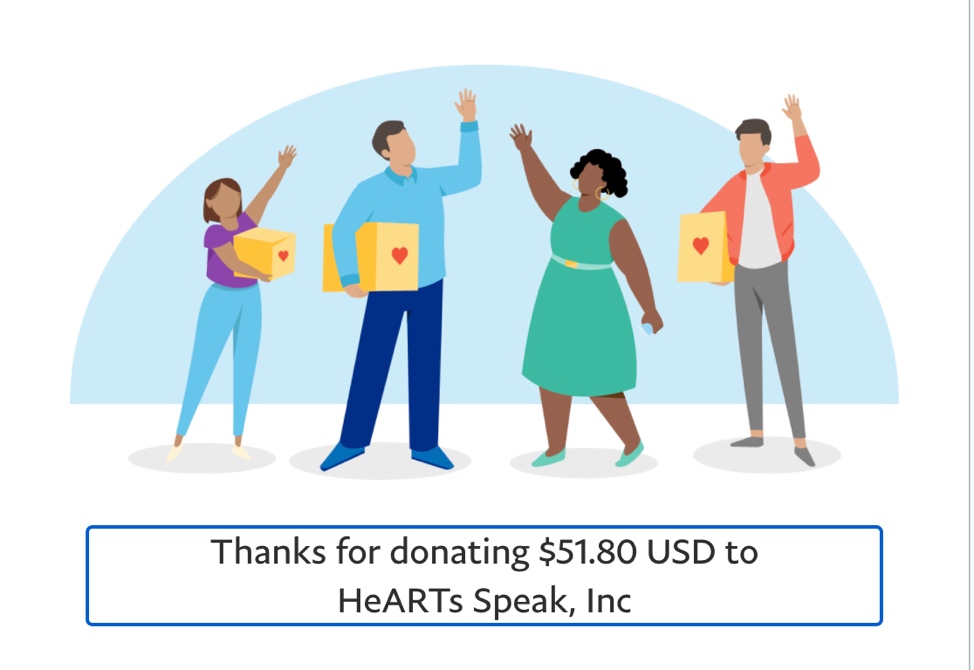 Gina Knepp, National Shelter Engagement Director, Michelson Found Animals Foundation, Inc.https://www.foundanimals.org/No Place Like Home Challenge Winnershttps://www.maddiesfund.org/no-place-like-home-challenge.htmMarin Humane  https://www.marinhumane.org/ Portsmouth Humane Society https://portsmouthhumanesociety.org/Pet Adoption League of Gem County https://petadoptionleagueofgc.com/
Animal Rescue League of Iowa https://www.arl-iowa.org/
LifeLine Animal Project https://lifelineanimal.org/
Oakland Animal Services https://www.oaklandanimalservices.org/HASS Lost Pet Reunification Toolkit
https://www.humananimalsupportservices.org/toolkit/lost-pet-reunification/Maddie’s Fund return to home resources https://www.maddiesfund.org/no-place-like-home-challenge-resources.htmMaddie’s University Lost Pets Self-paced coursehttps://university.maddiesfund.org/products/lost-pet-reunification
More info https://americanpetsalive.org/maddies-learning-academy/lost-pet-reunification?utm_source=HASS+Pro+Resources&utm_medium=toolkit&utm_campaign=HASS+Lost+Pet+Reunification+CourseRegister for a free Maddie’s Fund University and Forum account here: http://maddiesfund.org/register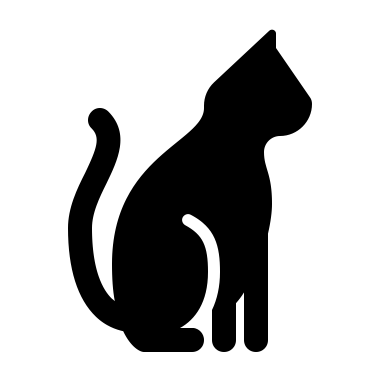 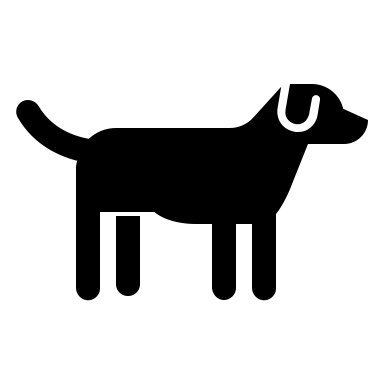 CHAT SESSION07:40:08 From Bobby Mann to Everyone:	Morning!!!07:52:18 From Bobby Mann to Everyone: Gina Knepp’s retirement from Front Street AS (Sacramento CA)	https://www.youtube.com/watch?v=KTkk3QzTa9w07:59:37 From Dyanna Uchiek to Everyone:	New friends is the best gif that COVID gave us07:59:59 From Bobby Mann to Everyone: Gina Knepp’s retirement video	https://www.youtube.com/watch?v=KTkk3QzTa9w08:00:48 From Tammi Barrick to Everyone:	Good Morning08:01:07 From Alison Gibson to Everyone:	Co-host today - Gina Knepp, National Shelter Engagement Director, Michelson Found Animals Foundation, Inc.	https://www.foundanimals.org/08:01:25 From Sara Pizano to Everyone:	Welcome everyone!08:01:38 From Mary (she/her) @ Maddie's Fund to Everyone:	Welcome, Shell.08:01:41 From Teri Matheny to Everyone:	OH Welcome!  I spent 8 years in McCall, Idaho!08:03:00 From Sharon @MaddiesFund to Everyone:	Glad you are here Shell08:03:03 From Alison Gibson to Everyone:	Maddie’s® Candid Conversation with Allison Cardona	Wednesday, October 20 at 12pm PT / 3pm ET	Register here: https://maddiesfund-org.zoom.us/meeting/register/tZEtde6qrjIiGNCqbbGZK0bMtE1M6691oRv608:03:51 From Sharon @MaddiesFund to Everyone:	Facebook is the Devil08:04:06 From Irene Chansawang to Everyone:	I thought of you @Mary, when I read the article. I didn't see the 60 Minutes interview!08:04:10 From Bobby Mann to Everyone:	1+ year Facebook free for me!08:04:53 From Irene Chansawang to Everyone:	Good job, Bobby! I love Buy Nothing, though.08:05:24 From Sharon @MaddiesFund to Everyone:	It’s the Ai that they have set up towards the negative comments08:05:38 From Sharon @MaddiesFund to Everyone:	Good for you Bobby08:05:42 From Cailin Quinn to Everyone:	Yesss Mary, could not agree with you more!08:05:46 From Stephanie Rambo to Everyone:	That's Mark Zuckerberg for you!08:06:06 From Sharon @MaddiesFund to Everyone:	Mark Z only cares about the $$ - he is not for me08:06:36 From Alison Gibson to Everyone:	NO MEETING next Monday, October 11 in honor of Indigenous Peoples’ Day08:06:42 From Alison Gibson to Everyone:	Happy birthday MARY!!!08:06:50 From Tammi Barrick to Everyone:	Early Happy Birthday Mary!Dr. Sara Pizano offered free Apple E-books to the first 18 people who emailed her
08:07:15 From Bobby Mann to Everyone:	Wow!!!!08:07:20 From Alison Gibson to Everyone:	WOW Dr P!!!08:07:25 From Dyanna Uchiek to Everyone:	Amazing!08:07:36 From Sara Pizano to Everyone:	drpizano@teamshelterusa.com08:07:57 From Dyanna Uchiek to Everyone:	It was a part of my quarantine reading last year! I was so excited to receive it!08:08:01 From Monica Frenden to Everyone:	Whooooo! Thank you, Doc’!08:08:38 From Jamie Case to Everyone: HASS Job-Alikes	https://hass-net.americanpetsalive.org/job-alikes08:08:38 From Sara Pizano to Everyone:	Awesome Dyanna-thanks! And you’re welcome Monica :)08:08:51 From Kim Vrooman to Everyone:	Thanks, Jamie!08:08:53 From Gina Knepp to Everyone: Maddie’s Fund fall online apprenticeships	https://university.maddiesfund.org/online-apprenticeships08:09:10 From Sara Pizano to Everyone:	If you don’t have an Apple device but know someone who does, email me and you can share the code with them!08:09:14 From Sharon @MaddiesFund to Everyone:	Gina you work WITH Maddie’s Fund - a wonderful partner08:09:19 From Alison Gibson to Everyone:	Register for a free Maddie’s Fund University and Forum account here: http://maddiesfund.org/register08:09:43 From Sara Pizano to Everyone:	Happy early birthday Mary!!!!08:09:57 From Alison Gibson to Everyone:	Caitlin Quinn, Director of Operations, Hearts Speak https://heartsspeak.org/08:10:23 From Sharon @MaddiesFund to Everyone:	We love lurkers, Cailtin08:11:15 From Mary (she/her) @ Maddie's Fund to Everyone:	Major thanks for the kind words, Monday Call Team (all of you)08:11:23 From Leah Backo to Everyone:	If you guys haven't utilized HeartsSpeak yet, you're missing out! They're AMAZING <3 08:11:43 From Sharon @MaddiesFund to Everyone:	Her heART dog08:11:55 From Bobby Mann to Everyone:	LOVE that, Sharon!08:15:36 From Sharon @MaddiesFund to Everyone:	brainstorming is a wonderful tool. Caitlin is an amazing brainstormer!08:15:51 From Alison Gibson to Everyone:	HeARTs Speak https://heartsspeak.org/08:16:36 From Dyanna Uchiek to Everyone:	I had the honor of attending one of these trainings - it was transformative!08:17:58 From Mary (she/her) @ Maddie's Fund to Everyone:	Yeah!  Love the Innovation Showdown08:21:17 From Allison DuVal to Everyone:	Thank you for a great presentation!  So many great tools to tap into!08:21:24 From Alison Fechino to Everyone:	Hey, I know those two!!08:21:54 From Mary (she/her) @ Maddie's Fund to Everyone:	Yeah, lead with love!!!!08:21:55 From Albert Yau to Everyone:	love this all, thank you!!08:21:56 From Sara Pizano to Everyone:	Beautiful, impactful, desperately needed work and support-thank you HeART Speak!08:22:27 From Sharon @MaddiesFund to Everyone:	Where do we register for the webinar on October 19?08:22:49 From Cailin Quinn to Everyone: Hearts Speak handout	https://bit.ly/HS-handout08:22:50 From Cailin Quinn to Everyone: Marketing webcast	https://us06web.zoom.us/webinar/register/WN_4V2fWCj6SYSYoi5GAChBkw08:22:58 From Cailin Quinn to Everyone:	Registration link above :)08:23:02 From Kelly Miott to Everyone:	Caitlin is amazing, she can make a huge change in your shelter!!!!!08:23:07 From Bronwyn Stanford to Everyone:	CJPAWS, Inc. has...08:23:30 From Bobby Mann to Everyone: HeARTs Speak donations page	https://heartsspeak.org/donate/Bobby challenged everyone to donate to HeARTs Speak by jumping in with $50 of his own money!08:23:56 From Sara Pizano to Everyone:	Me!08:23:56 From Stephanie Rambo to Everyone:	I will08:23:59 From Gina Knepp to Everyone:	I will!!08:24:02 From Sharon @MaddiesFund to Everyone:	I will match you Bobby08:24:07 From Maria Anselmo to Everyone:	Done08:24:13 From Steve Marrero to Everyone:	I WILL08:24:13 From Kevin Jantsch to Everyone:	I got you08:24:15 From Gilberto (he/him) to Everyone:	I'm in08:24:22 From Deborah Holzer to Everyone:	I will definitely donate08:24:22 From Kelly Miott to Everyone:	ME!08:24:23 From Michelle Macnab to Everyone:	Love Heartspeak!  Thank you!!!!!08:24:23 From Allison DuVal to Everyone:	happy to donate!08:24:28 From Christopher Fitzgerald to Everyone:	on it08:24:46 From Tracy McQuarrie to Everyone:	We use heartspeak all the way in South Africa thank you08:24:55 From Stephanie Rambo to Everyone:	Done08:25:18 From Dyanna Uchiek to Everyone:	Thank you Caitlin! This work is SO valuble!08:25:24 From Dyanna Uchiek to Everyone:	*valuable. :-D08:25:26 From Alison Gibson to Everyone:	No Place Like Home Challenge Winners	https://www.maddiesfund.org/no-place-like-home-challenge.htm08:25:35 From Chelsea Staley to Everyone:	wooo!08:25:50 From Cailin Quinn to Everyone:	Thank you so much Dyanna — I’ve loved getting to work with you!08:26:33 From Dyanna Uchiek to Everyone:	😍😍😍08:26:37 From Steve Marrero to Everyone:	Done08:27:00 From Cailin Quinn to Everyone:	Thank you all so much, it’s incredibly meaningful to read these comments.08:27:07 From Christopher Fitzgerald to Everyone:	$50 done08:27:23 From Alison Gibson to Everyone:	HASS Lost Pet Reunification Toolkit	https://www.humananimalsupportservices.org/toolkit/lost-pet-reunification/08:27:31 From Alison Gibson to Everyone:	Maddie’s University Pet Reunification - Self-paced course	https://university.maddiesfund.org/products/lost-pet-reunification08:27:38 From Alison Gibson to Everyone:	More info https://americanpetsalive.org/maddies-learning-academy/lost-pet-reunification?utm_source=HASS+Pro+Resources&utm_medium=toolkit&utm_campaign=HASS+Lost+Pet+Reunification+Course08:27:47 From Alison Gibson to Everyone:	Maddie’s Fund return to home resources https://www.maddiesfund.org/no-place-like-home-challenge-resources.htm08:28:10 From Alison Gibson to Everyone:	Marin Humane https://www.marinhumane.org/08:31:00 From Mary (she/her) @ Maddie's Fund to Everyone:	Thank you, Cindy and the Marin Humane Team!!!08:31:49 From Bobby Mann to Everyone:	AMAZING!!!08:31:54 From Bobby Mann to Everyone:	Thank you, Cindy!!08:32:06 From Christopher Fitzgerald to Everyone:	working on purchasing scanners for community members now08:32:15 From Christopher Fitzgerald to Everyone:	lawn signs are in my office08:32:35 From Christopher Fitzgerald to Everyone:	"I help get lost pets home"  lawn signs...Kristen's idea08:33:03 From Bobby Mann to Everyone:	Show us the sign Chris!!08:33:35 From Bobby Mann to Everyone:	AMAZING!!!08:33:39 From Dyanna Uchiek to Everyone:	Love it Chris!08:33:56 From Kimberley Freeman to Everyone:	Cindy, is Jessica Hansen	still at MH? She worked with me as an example of a RTH hero in 2015!08:33:58 From Cailin Quinn to Everyone:	Really incredible work!08:33:59 From Christopher Fitzgerald to Everyone:	signs were free08:34:00 From Sharon @MaddiesFund to Everyone:	awesome Chris!! I want one of those signs08:34:13 From Alison Gibson to Everyone:	Oakland Animal Services https://www.oaklandanimalservices.org/08:34:57 From Mary (she/her) @ Maddie's Fund to Everyone:	I live in the Oakland flatlands….just saying.08:35:52 From Bobby Mann to Everyone:	Shoutout to Leese Johnson from Front Street on this call! Thank you for all of your hard work out in Sacramento!08:35:59 From Sharon @MaddiesFund to Everyone:	So amazing…08:38:37 From Bobby Mann to Everyone:	Ann’s strong focus on equity work is another reason why she is one of my heroes!08:38:57 From Alison Gibson to Everyone:	Portsmouth Humane Society https://portsmouthhumanesociety.org/08:41:59 From Sara Pizano to Everyone:	awesome Dyanna-thank you for doing that!08:42:29 From Bobby Mann to Everyone:	Trust building is EVERYTHING!!08:42:34 From Angie Everett to Everyone:	Wow!!! This is an amazing example of kindness!08:42:47 From Cailin Quinn to Everyone:	I admire the work and staff of PHS so much — thank you Dyanna (and Alison!) for all you do08:42:59 From Sharon @MaddiesFund to Everyone:	Doing the right thing for each other.08:43:10 From Stephanie Rambo to Everyone:	Omg... I'm in tears here... so beautiful08:43:16 From Bobby Mann to Everyone:	Me too, Stephanie!08:43:18 From Katie Anderson to Everyone:	I love this story!08:43:30 From Alison Fechino to Everyone:	Emotional side note - when they went to Andre's home, he had an entire wall of photos of his dog throughout the years!08:43:30 From Bobby Mann to Everyone:	Just amazing!!!08:43:35 From Barbara Kompare to Everyone:	Amazing work!!08:43:41 From Cailin Quinn to Everyone:	This story is incredible, amazing work08:43:43 From Sharon @MaddiesFund to Everyone:	Awesome…would love to meet Andre!!08:44:01 From Quenby Broitzman to Everyone:	PAWESOME story!!!!   Thanks for sharing!!!08:44:15 From Alison Gibson to Everyone:	Pet Adoption League of Gem County https://petadoptionleagueofgc.com/08:44:50 From Christopher Fitzgerald to Everyone:	Are any orgs sharing those stories in real-time with your teams via texts, group chat, emails?08:46:28 From Dyanna Uchiek to Everyone:	Brilliant idea, Shell! We also purchased a tag maker recently - we need to take it on the road!08:46:32 From Kelly Miott to Everyone:	Hearts Speak donation complete08:46:58 From Cailin Quinn to Everyone:	❤️thank you Kelly!08:47:14 From Sharon @MaddiesFund to Everyone:	My indoor cat is chipped…08:47:27 From Stephanie Rambo to Everyone:	same here, donation complete to Hearts Speak08:48:12 From Alison Gibson to Everyone:	Animal Rescue League of Iowa https://www.arl-iowa.org/08:49:39 From Sharon @MaddiesFund to Everyone:	Joe everyone is on the marketing team!!08:51:45 From Sharon @MaddiesFund to Everyone:	awesome work Joe!!08:52:04 From Sharon @MaddiesFund to Everyone:	well said!08:52:11 From Danielle Bays to Everyone:	I love all the cat love 😻08:52:13 From Cailin Quinn to Everyone:	Amazing work, Joe!08:52:49 From Sharon @MaddiesFund to Everyone:	Joe - can you post that survey in the Maddie’s Pet Forum Community Conversations discussion?08:53:13 From Alison Gibson to Everyone:	Maddie’s Pet Forum https://forum.maddiesfund.org/08:54:02 From Alison Gibson to Everyone:	LifeLine Animal Project https://lifelineanimal.org/08:55:57 From Alison Gibson to Everyone:	Maddie’s Pet Forum Animal Welfare Community discussion https://forum.maddiesfund.org/communities/community-home08:56:37 From Christopher Fitzgerald to Everyone:	Andrea, did you track in PetPoint, Chameleon, or PFL database, or some other tool?08:58:16 From Sharon @MaddiesFund to Everyone:	awesome idea!! Yay Girlscouts08:58:17 From Bobby Mann to Everyone:	Chris, Lifeline has an amazing case management software they had built.08:58:39 From Cailin Quinn to Everyone:	So continually amazed by Lifeline! Thank you for all you do Andrea and team08:59:00 From Christopher Fitzgerald to Everyone:	In Presspoint.  I recall.08:59:48 From Dyanna Uchiek to Everyone:	FB heard all the trash talking on our call and pulled themselves down09:00:07 From Alison Gibson to Everyone:	Maddie’s Pet Forum https://forum.maddiesfund.org/09:00:09 From phablo dias to Everyone:	Thanks for your work, Gina. I love your presentations09:00:33 From Kelly Miott to Everyone:	FB and IG are down right now LOL09:00:35 From Sharon @MaddiesFund to Everyone:	Inspiring and uplifting - thank you all!!09:00:38 From Teri Matheny to Everyone:	Thank you all------------------------end-----------------------